 Дронина Галина учитель по физической культуре МБОУ Вешкаймский лицей им. Б.П. Зиновьева при УлГТУ, тренер  женской баскетбольной команды «Мамы и Ко» ,  волонтёр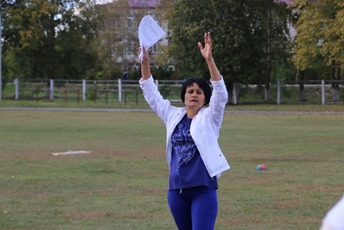 Хамдеев Александр тренер- преподаватель  по лыжным видам спорта  МКУ ДО Детско-юношеская спортивная школа р.п.Вешкайма, тренер  женской баскетбольной команды «Мамы и Ко» , волонтёр ;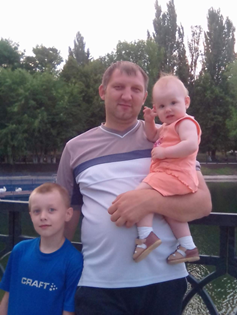 Михеева Елизавета«специалист по реабилитации ОГАУСО «Сосновый Бор» в р.п. Вешкайма, Председатель семейного совета Вешкаймского района,  капитан  женской баскетбольной   команды «Мамы и Ко», волонтёр ;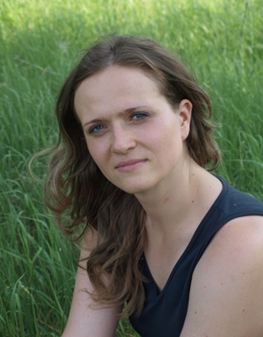 Глушак Василийучитель по физической культуре МБОУ Вешкаймский лицей им. Б.П. Зиновьева при УлГТУ, тренер  женской баскетбольной команды «Мамы и Ко», волонтёр  ;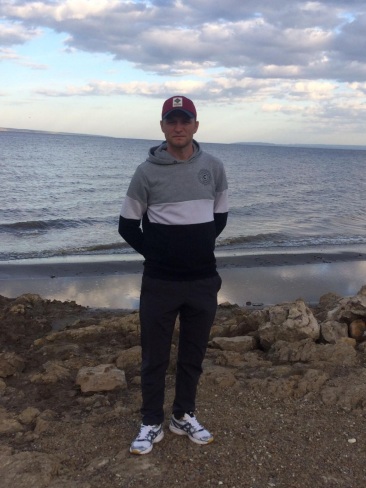 Карасёва Юлияначальник отдеда культуры  администрации МО «Вешкаймский район», заместитель председателя Общественной палаты Вешкаймского района,  член  женской баскетбольной команды «Мамы и Ко», волонтёр;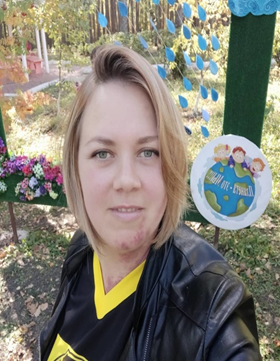 Незаметдинова Екатеринаспециалист 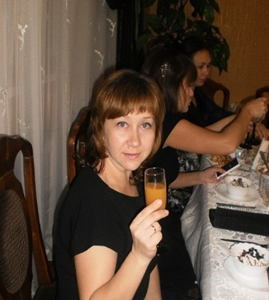 финансового управлении администрации МО «Вешкаймский    район», член  женской баскетбольной команды «Мамы и Ко, волонтёр »;Чичёнкова Татьяна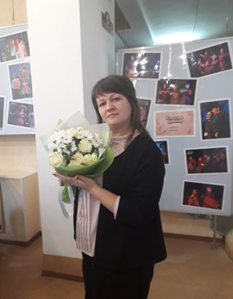 уполномоченный по правам ребенка Вешкаймского района, начальник отдела опеки и попечительства Управления образования администрации МО «Вешкаймский район», член  женской баскетбольной команды «Мамы и Ко», волонтёр ;Козлова Натальяглавный специалист – эксперт отдела опеки и попечительства Управления образования администрации МО «Вешкаймский район», член  женской баскетбольной команды «Мамы и Ко», волонтёр;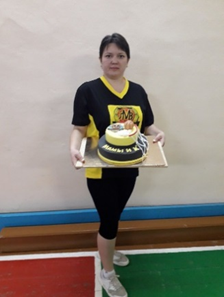 Чичёнкова Татьянауполномоченный по правам ребенка Вешкаймского района, начальник отдела опеки и попечительства Управления образования администрации МО «Вешкаймский район», член  женской баскетбольной команды «Мамы и Ко», волонтёр ;Халыгова Ольга специалист Управления образования  администрации МО «Вешкаймский район» , член женской баскетбольной команды «Мамы и Ко», волонтёр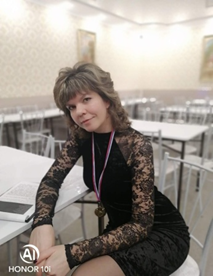 Соковая Наталья культорганизатор ОГАУСО «Сосновый Бор» в р.п. Вешкайма, член женской баскетбольной команды «Мамы и Ко», волонтёр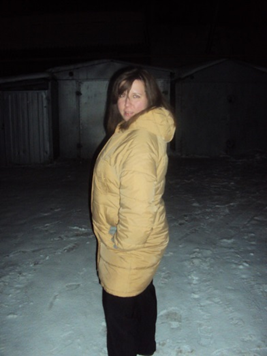 Кузьмина Оксана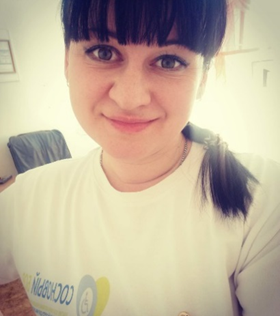 медицинская сестра по массажу ОГАУСО «Сосновый Бор» в р.п. Вешкайма; член женской баскетбольной команды «Мамы и Ко», волонтёрКозлова Ксенияспециалист ПАО «Сбербанк» , член  женской баскетбольной команды «Мамы и Ко», волонтёр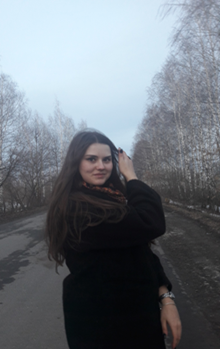 Аветисян Сусанна пионервожатая МБОУ «Вешкаймский лицей» им. Б.П. Зиновьева , член  женской баскетбольной команды «Мамы и Ко», волонтёр;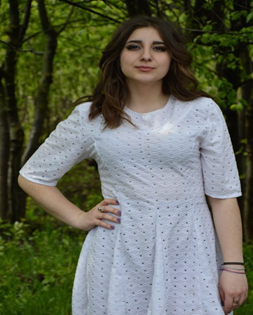 Киселева Алинасоциальный педагог Центра «Семья», член  женской баскетбольной команды «Мамы и Ко», волонтёр ;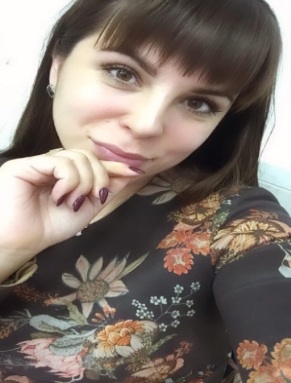  Буракова Наталья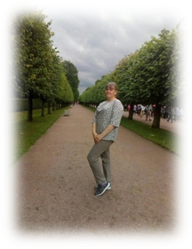  секретарь администрации МО «Вешкаймский район»  , член  женской баскетбольной команды «Мамы и Ко», волонтёр;Михеев Сергей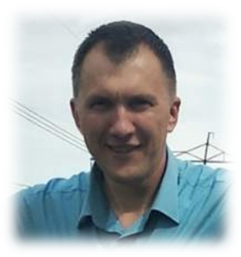  Председатель ТОС «Лидер»,  Староста р.п. Вешкайма , Председатель родительского комитета Вешкаймского лицея, инженер ПАО «Ростелеком», волонтер Горячева Ольга  социальный педагог Центра «Семья», член  женской баскетбольной команды «Мамы и Ко», волонтёр.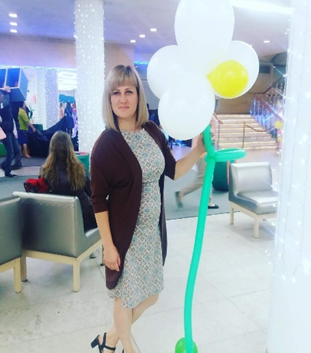 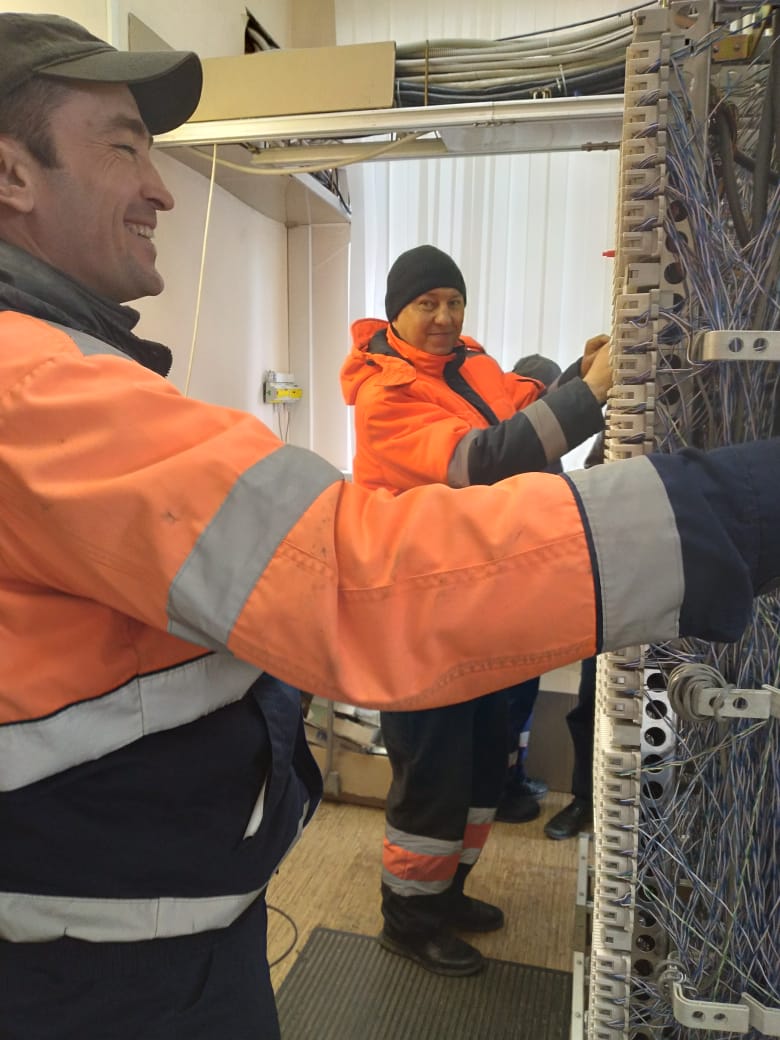  Шевердин Олег Александрович, первый мастер  по обслуживанию абонентов сервисный центр г. Инза ПАО «Ростелеком»,  волонтер; Мартынов Александр Сергеевич,   второй мастер  по обслуживанию абонентов сервисный центр г. Инза ПАО «Ростелеком»,  волонтер;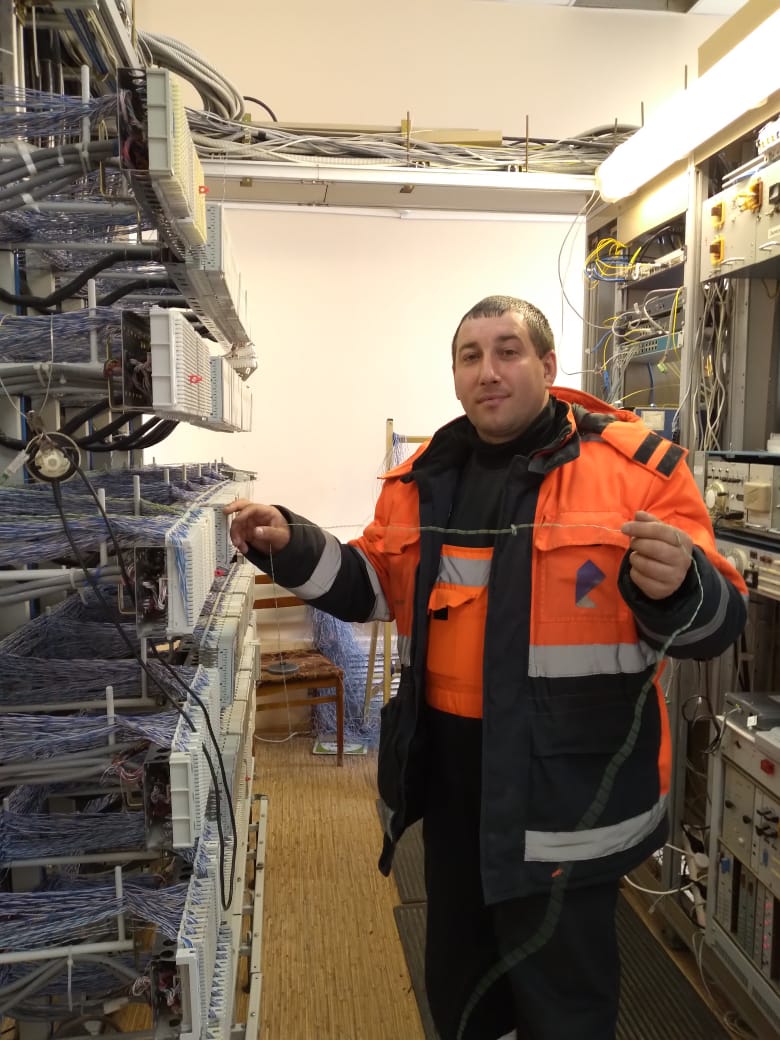 